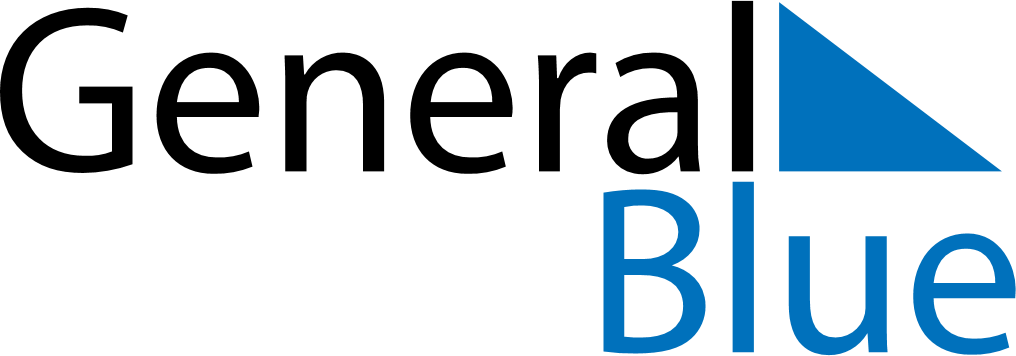 January 1749January 1749January 1749January 1749January 1749SundayMondayTuesdayWednesdayThursdayFridaySaturday12345678910111213141516171819202122232425262728293031